DOCUMENTACIÓN TECNICA DE PRODUCTOEn virtud de lo establecido en la Directiva 89/686/CEE adoptada en España por el Real Decreto 1407/1992 de 20 de noviembre (BOE de 28-12-92), certifica que el equipo de protección individual siguiente:*EPI Se entenderá por equipo de protección individual (EPI) cualquier dispositivo o medio que vaya a llevar o del  equipo del que vaya a disponer una persona con el objetivo de que la proteja contra uno o varios riesgos que puedan amenazar su salud y su seguridad”.EPI de diseño sencillo, el usuario puede juzgar por sí mismo su eficacia contra riesgos mínimos, o contra aquellos riesgos cuyos efectos, cuando sean graduales, pueden ser percibidos a tiempo y sin peligro para el usuario (pequeños choques y vibraciones, agentes atmosféricos, etc). Estos equipos no tienen que ser sometidos a un examen CE de tipo.
LOS BENEFICIOS DEL MODELOEvita los dolores de espalda, o al menos los disminuye: cuando tus zuecos tienen un tacón bajo y tan ancho como la base te ayudará a evitar molestias en tu espalda y hasta dolores de talón. Evita los tacones altos, lo máximo que puede tener de quiebre un Zueco de trabajo sanitario son entre 2 a 4 centímetros. La idea es no poner tanto peso sobre el talón.Ayuda a transpirar mejor los pies,lo cual contrarresta enfermedades ocasionadas por un ambiente  húmedo, como los hongos.Los puedes lavar y mantener esterilizados, cuando se trabaja en el ámbito sanitario se está expuesto a toda clase de sustancias y fluidos. Puede meterse a la lavadora y lavarse con agua caliente.Son antideslizantes, lo que te otorga gran seguridad. En un entorno sanitario estamos expuestos a derrames que pueden hacer que te caigas y tropieces, un zueco sanitario de trabajo ideal te ayuda a evitar accidentes.Es un zapato ligero, no pesa nada, es muy cómodo, es duradero y puedes lavar cuantas veces quieras.Te da estabilidad y equilibrio, te da sujeción, soporte y equilibrio; Tienen un método de sujeción trasero que te permiten gran movilidad sin temor a la incomodidad.En la planta cuenta con unos micro puntos que ejercen un suave masaje en la planta del pie, con la finalidad de aumentar la circulación sanguínea y evitar dolor de pies y demás problema por mala circulación. DISEÑOSe ha creado un diseño moderno y funcional, teniendo en cuenta sus funciones prácticas como las formas en el piso para obtener el máximo antideslizamiento, una gran capacidad interior y un diseño en la parte del talón para ofrecer el mayor amortiguamiento en cada pisada.Mod.150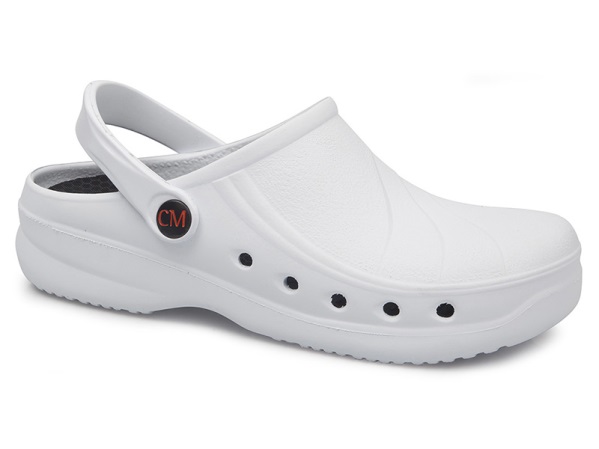 
CARACTERISTICASDe acuerdo con el expediente técnico de fabricación responde a las siguientes características:Cumple con las exigencias de clasificación EPI*. Categoría 1.Certificado CE, directiva 89/686/CEE.SRC = (SRA+SRB) antideslizante en baldosa y agua con detergente como lubricante + antideslizante en acero y glicerina como lubricante.Sistema de fabricación: Inyección directa.Tallas fabricadas: 35/46.Zueco ligero de Eva, libre de látex, monocasco, anatómico y antideslizante. Con correa posterior abatible entre el talón y la pala, perforado en los laterales para facilitar la transpiración, la limpieza y evitar la penetración directa dentro del zueco de líquidos o fluidos.Apto para lavado en lavadora hasta 40º.Planta con micropuntos de masaje para estimular la circulación sanguínea. Incorpora una plantilla interior de tejido sobre viscoelástica.Ultraligero.
DESCRIPCION DE LOS COMPONENTES: Eva ligero (Completo)Incorpora una plantilla interior de tejido sobre viscoelásticaREQUISITOS  Y RIESGOS ESENCIALES QUE CUMPLE EL PRODUCTO EPI.Son cómodos,  fáciles de limpiar, se fabrican en materiales resistentes y tienen características muy apreciadas en algunas profesiones, como: son antideslizante y muy higiénicos, permiten la transpiración de los pies y otorgan comodidad a quien los usa.En las profesiones de ámbito sanitario contar con un buen calzado es primordial, por esta razón, estos zuecos otorgan comodidad, higiene y seguridad a quien lo usa.Si llevas cargas pesadas, necesitas un calzado bien ceñido a tu pie, por ello nuestros zuecos llevan tira posterior y es cerrado al frente. Es buena idea que la zona de apoyo cuente con una cazoleta que la sostenga, ya que otorga una mejor estabilidad, equilibrio y asentamiento del pie, además de contribuir a la disminución de los dolores de espalda y de talón.Sistema de fabricación: Inyección directa.Tallas fabricadas: 35/46.Zueco ligero de Eva, libre de látex, monocasco, anatómico y antideslizante. Con correa posterior abatible entre el talón y la pala, perforado en los laterales para facilitar la transpiración, la limpieza y evitar la penetración directa dentro del zueco de líquidos o fluidos.Apto para lavado en lavadora hasta 40º.Planta con micropuntos de masaje para estimular la circulación sanguínea. Incorpora una plantilla interior de tejido sobre viscoelástica.Ultraligero.
DESCRIPCION DE LOS COMPONENTES: Eva ligero (Completo)Incorpora una plantilla interior de tejido sobre viscoelásticaREQUISITOS  Y RIESGOS ESENCIALES QUE CUMPLE EL PRODUCTO EPI.Son cómodos,  fáciles de limpiar, se fabrican en materiales resistentes y tienen características muy apreciadas en algunas profesiones, como: son antideslizante y muy higiénicos, permiten la transpiración de los pies y otorgan comodidad a quien los usa.En las profesiones de ámbito sanitario contar con un buen calzado es primordial, por esta razón, estos zuecos otorgan comodidad, higiene y seguridad a quien lo usa.Si llevas cargas pesadas, necesitas un calzado bien ceñido a tu pie, por ello nuestros zuecos llevan tira posterior y es cerrado al frente. Es buena idea que la zona de apoyo cuente con una cazoleta que la sostenga, ya que otorga una mejor estabilidad, equilibrio y asentamiento del pie, además de contribuir a la disminución de los dolores de espalda y de talón.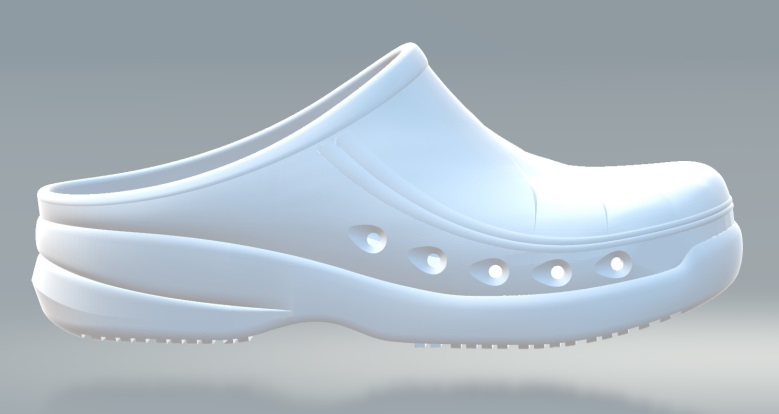 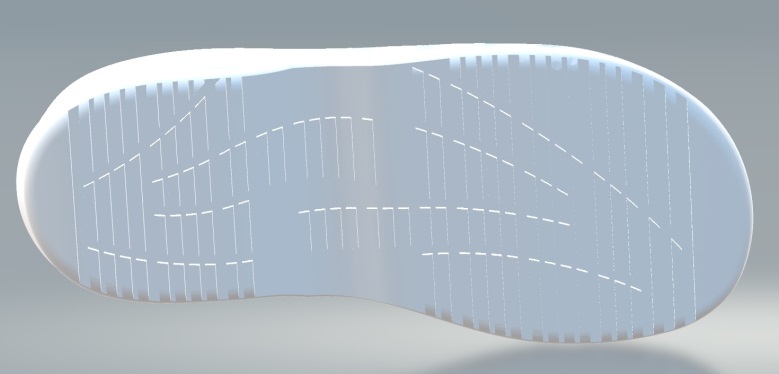 Vista FrontalVista inferior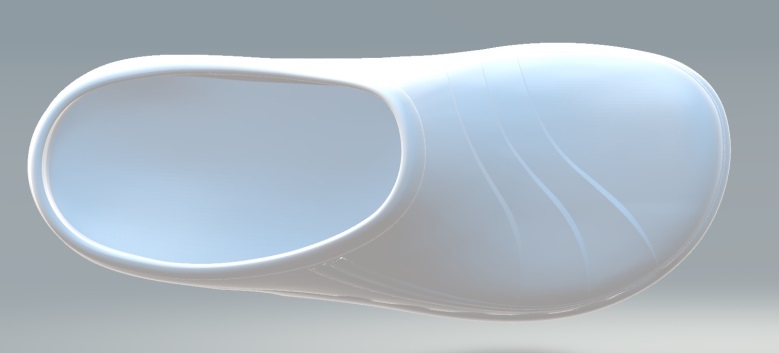 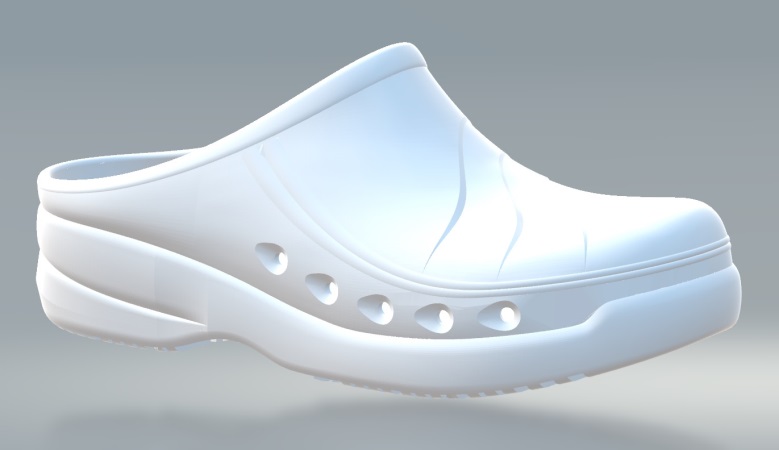 Vista superiorVista perspectiva